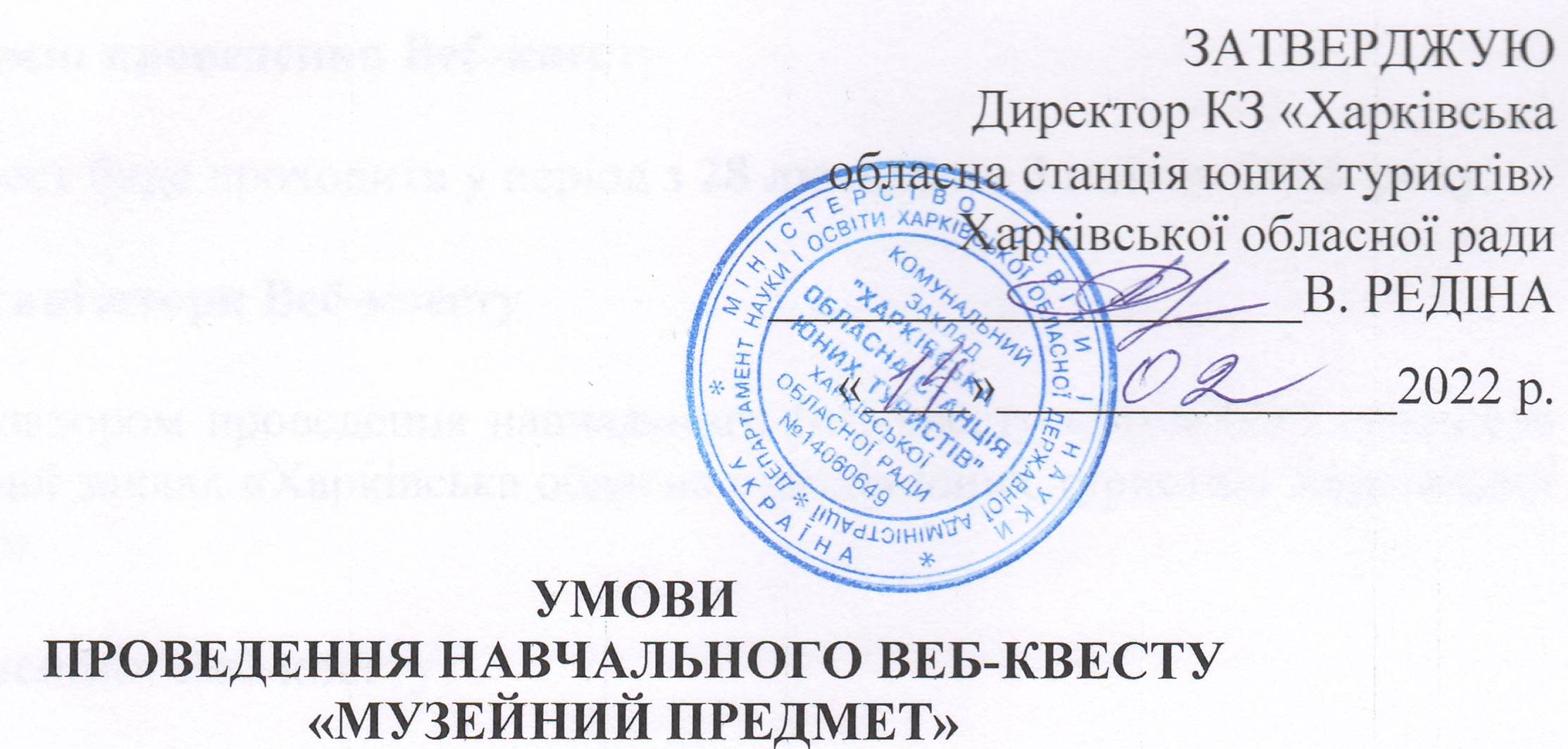 Музеї при закладах освіти є однією з форм позашкільної освіти, що розвиває співтворчість, активність, самодіяльність учнів у процесі збору, дослідження, обробки, оформлення й пропаганди матеріалів-джерел з історії, природи, суспільства та має виховну, наукову, пізнавальну цінність. Керівники музеїв закладів освіти та юні музеєзнавці постійно стикаються з питанням наукової класифікації предметів музейного фонду, обліку, інвентаризації та зберігання музейних предметів, використання їх при створенні музейної експозиції. Ми пропонуємо спробувати знайти відповіді на ці питання в ході проходження навчального Веб-квесту «Музейний предмет» (далі «Веб-квест»).Мета Веб-квестуОсновною метою проведення Веб-квесту є ознайомлення юних музеєзнавців з основними теоретичними питаннями роботи з музейним предметом та відпрацювання практичних навичок використання музейного предмету в експозиції.Завдання Веб-квесту- оволодіти теоретичними знаннями про музейний предмет;- навчитись використовувати властивості і характеристики музейного предмету при побудові музейної експозиції;- закріпити навички використання музейного предмету під час проведення екскурсій;- засобами музейної педагогіки розвинути цифрові компетенції, навички культури спілкування в мережі Інтернет та сформувати навички використання ІТ-технологій в освітньому процесі.Термін проведення Веб-квестуВеб-квест буде проходити у період з 26 вересня по 30 жовтня 2022 року.Організатори Веб-квестуОрганізатором проведення навчального Веб-квесту «Музейний предмет» є Комунальний заклад «Харківська обласна станція юних туристів» Харківської обласної ради.Учасники Веб-квестуДо участі у Веб-квесті запрошуються команди юних музеєзнавців, екскурсоводів, активістів музеїв загальноосвітніх, позашкільних, професійно-технічних закладів освіти Харківщини. Склад команди до 5 учнів та педагог-координатор. Дозволяється індивідуальна участь юних музейників у квесті, але не більше ніж 3 учні від закладу освіти.Умови проведення Веб-квесту 1. Для участі у Веб-квесті необхідно до 23 вересня 2022 р. зареєструватись за допомогою Google-форми за посиланням https://forms.gle/o6BMaPfFK5YTiTMF9  та заповнити згоду на обробку персональних даних. 2. Після реєстрації, усі зареєстровані учасники на вказану електронну адресу отримають посилання на сайт навчального Веб-квесту «Музейний предмет» на якому будуть розміщуватись умови проведення Веб-квесту, методичні матеріали, завдання кожного етапу. 3. На сайті Веб-квесту першими (не пізніше 25 вересня) будуть розміщені методичні матеріали для теоретичної підготовки до Веб-квесту. Протягом тижня учасники вивчають методичні матеріали, а далі умови і завдання кожного етапу будуть відкриватись на сайті з інтервалом в 1 тиждень. На виконання завдань кожного етапу відводиться 1 тиждень і завдання вважатиметься зарахованим, якщо матеріали були подані до відкриття умов наступного етапу.3. Веб-квест складатиметься з наступних етапів: «Музейний предмет» - формування навичок складання наукового уніфікованого паспорту музейного предмету (3-09.10.2022 року);«Історія одного музейного предмету» - закріплення вміння використання музейного предмету в експозиції музею (10-16.10.2022 року);«Музейна колекція» - відпрацювання навичок складання та опису музейної колекції  (17-23.10.2022 року);«Музейна екскурсія» - створення музейної екскурсії з використанням музейних предметів різних типів (24-30.10.2022 року).4. Для отримання умов проходження кожного етапу учасники повинні будуть виконати обов’язкове краєзнавче завдання, посилання на яке буде відкриватись разом з умовами проходження кожного етапу.5. Конкурсні матеріали, інформація про проведення, проміжні результати, а також результати Веб-квесту будуть розміщуватись на сайті Комунального закладу «Харківська обласна станція юних туристів» у розділі «Краєзнавчий відділ. Музеї закладів освіти Харківщини».Загальні вимоги до матеріалів Веб-квесту1. Створені під час проведення Веб-квесту матеріали повинні відповідати цілям і задачам Веб-квесту та відображати реальні результати роботи учасників.2. Основні вимоги до змісту поданих матеріалів: - відповідність представлених робіт цілям і задачам Веб-квесту;- максимальна реалізація можливостей візуалізації поданої інформації;- оригінальність виконаних творчих робіт; - інформаційна насиченість;- грамотність подання інформації.3. Організатори Веб-квесту залишають за собою право використовувати подані матеріали з метою популяризації роботи музеїв при закладах освіти та застосування цифрових технологій в освітній діяльності (зі збереженням авторства розробника).Підведення підсумків та нагородження учасників Веб-квесту1. Для оцінювання робіт учасників Веб-квесту створюється експертна комісія (журі), яка буде підводити підсумки кожного етапу відповідно до критеріїв оцінювання.2. У ході Веб-квесту учасники команд можуть брати участь у взаємооцінюванні. Якщо матеріали Веб-квесту розміщуються на дошці Padlet чи іншій платформі де можливе оцінювання, дозволяється ставити «лайки» тим постам, які сподобались. Матеріали з найбільшою кількістю балів будуть відзначені експертною комісією.3. Для відзначення кращих робіт, за результатами експертної оцінки, журі може визначати особливі звання та номінації для нагородження.6. Усі учасники Веб-квесту отримають сертифікати. За рішенням експертної комісії учасники і колективи, які підготували найкращі матеріали, будуть нагороджені грамотами Комунального закладу «Харківська обласна станція юних туристів» Харківської обласної ради.ФінансуванняОрганізація та проведення Веб-квесту здійснюється за рахунок Комунального закладу «Харківська обласна станція юних туристів» Харківської обласної ради.